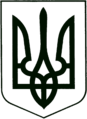 УКРАЇНА
МОГИЛІВ-ПОДІЛЬСЬКА МІСЬКА РАДА
ВІННИЦЬКОЇ ОБЛАСТІВИКОНАВЧИЙ КОМІТЕТ                                                           РІШЕННЯ №54Від 29 лютого 2024 року                                              м. Могилів-Подільський        Про затвердження звіту про виконання фінансового плану комунального некомерційного підприємства «Могилів-Подільська окружна лікарня інтенсивного лікування» Могилів-Подільської міської ради за 2023 рік         Керуючись ст. 52 Закону України «Про місцеве самоврядування в Україні», відповідно до наказу Міністерства економічного розвитку і торгівлі України від 02.03.2015 №205 «Про затвердження порядку складання, затвердження та контролю виконання фінансового плану суб’єкта господарювання державного сектору економіки», рішення 36 сесії міської ради 8 скликання від 03.10.2023 №857 «Про затвердження Порядку складання, затвердження та контролю за виконанням фінансових планів комунальних підприємств Могилів-Подільської міської територіальної громади», - виконавчий комітет міської ради ВИРІШИВ:1. Затвердити звіт про виконання фінансового плану комунального некомерційного підприємства «Могилів-Подільська окружна лікарня інтенсивного лікування» Могилів-Подільської міської ради за 2023 рік згідно з додатком, що додається.2. Контроль за виконанням даного рішення покласти на заступника міського голови з питань діяльності виконавчих органів Слободянюка М.В.       Міський голова                                                          Геннадій ГЛУХМАНЮК.                                                                                                                                                                                        Додаток                                                                                                                                                                           до рішення виконавчого                                                                                                                                                                                              комітету міської ради                                                                                                                                                                          від 29 лютого 2024 року №54Пояснювальна запискадо звіту про виконання фінансового плану комунального некомерційного підприємства«Могилів-Подільська окружна лікарня інтенсивного лікування»Могилів-Подільської міської радиза 2023 рікІ. Формування фінансових результатівДохідна частина за 2023 рік складає 152260,9 тис. грн:1) Рядок 1010 «Дохід (виручка) від реалізації продукції (товарів, робіт, послуг)» - 106545,3 тис. грн, у т. ч.:- Рядок 1011 «Інші доходи (Доходи за договорами з НСЗУ» - 103467,9 тис. грн;- Рядок 1012 «Дохід від надання платних послуг» - 3077,4  тис. грн.2) Рядок 1020 «Дохід з місцевого бюджету» - 41187,8 тис. грн.3) Рядок 1050 «Інші доходи, у т. ч.» - 4527,8 тис. грн:- Рядок 1051 «Дохід від операційної оренди активів» - 1795,6 тис. грн;- Рядок 1054 «Дохід від організацій, підприємств та фізичних осіб для   виконання цільових заходів» - 2732,2 тис. грн.Видатки лікарні склали 155864,8 тис. грн:1) Рядок 1060 «Заробітна плата» - 80772,8 тис. грн.2) Рядок 1070 «Нарахування на оплату праці» - 17299,2 тис. грн.3) Рядок 1080 «Предмети, матеріали, обладнання та інвентар» - 7331,1 тис. грн.4) Рядок 1090 «Медикаменти та перев’язувальні матеріали» - 28060,0 тис. грн.5) Рядок 1100 «Продукти харчування» - 2191,2 тис. грн.6) Рядок 1110 «Оплата послуг (крім комунальних)» - 1444,7 тис. грн.7) Рядок 1120 «Видатки на відрядження» - 472,6 тис. грн.8) Рядок 1130 «Оплата комунальних послуг та енергоносіїв, у т. ч.» - 14650,1 тис. грн:- Рядок 1131 «Оплата теплопостачання» - 7879,1 тис. грн.- Рядок 1132 «Оплата водопостачання та водовідведення» - 1424,7 тис. грн.- Рядок 1133 «Оплата електроенергії» - 5346,3 тис. грн.9) Рядок 1140 «Соціальне забезпечення (пільгова пенсія)» - 153,3 тис. грн.10) Рядок 1160 «Інші поточні видатки» - 1,0 тис. грн.11) Рядок 1170 «Придбання основного капіталу, у т. ч.» - 3488,8 тис. грн.12) Рядок 1171 «Придбання обладнання і предметів довгострокового користування» - 3488,8 тис. грн.ІІІ. Інвестиційна діяльність1) Рядок 3030 «Вартість основних засобів» - 138536,1 тис. грн.VI. Дані про персонал та оплата праці1) Рядок 7010 «Штатна чисельність» - 509,0 посад.Перший заступник міського голови          	                            Петро БЕЗМЕЩУКЗвітЗвітЗвітЗвітхУточнений звітУточнений звітУточнений звітУточнений звітзробити позначку "Х"зробити позначку "Х"зробити позначку "Х"зробити позначку "Х"зробити позначку "Х"Рік - 2023Рік - 2023Рік - 2023Рік - 2023Рік - 2023Рік - 2023Рік - 2023Рік - 2023Рік - 2023Рік - 2023Рік - 2023Рік - 2023Рік - 2023КодиКодиКодиКодиКодиНазва підприємства - Комунальне некомерційне підприємство «Могилів-Подільська окружна лікарня інтенсивного лікування» Могилів-Подільської міської радиНазва підприємства - Комунальне некомерційне підприємство «Могилів-Подільська окружна лікарня інтенсивного лікування» Могилів-Подільської міської радиНазва підприємства - Комунальне некомерційне підприємство «Могилів-Подільська окружна лікарня інтенсивного лікування» Могилів-Подільської міської радиНазва підприємства - Комунальне некомерційне підприємство «Могилів-Подільська окружна лікарня інтенсивного лікування» Могилів-Подільської міської радиНазва підприємства - Комунальне некомерційне підприємство «Могилів-Подільська окружна лікарня інтенсивного лікування» Могилів-Подільської міської радиНазва підприємства - Комунальне некомерційне підприємство «Могилів-Подільська окружна лікарня інтенсивного лікування» Могилів-Подільської міської радиНазва підприємства - Комунальне некомерційне підприємство «Могилів-Подільська окружна лікарня інтенсивного лікування» Могилів-Подільської міської радиНазва підприємства - Комунальне некомерційне підприємство «Могилів-Подільська окружна лікарня інтенсивного лікування» Могилів-Подільської міської радиНазва підприємства - Комунальне некомерційне підприємство «Могилів-Подільська окружна лікарня інтенсивного лікування» Могилів-Подільської міської радиНазва підприємства - Комунальне некомерційне підприємство «Могилів-Подільська окружна лікарня інтенсивного лікування» Могилів-Подільської міської радиНазва підприємства - Комунальне некомерційне підприємство «Могилів-Подільська окружна лікарня інтенсивного лікування» Могилів-Подільської міської радиНазва підприємства - Комунальне некомерційне підприємство «Могилів-Подільська окружна лікарня інтенсивного лікування» Могилів-Подільської міської радиНазва підприємства - Комунальне некомерційне підприємство «Могилів-Подільська окружна лікарня інтенсивного лікування» Могилів-Подільської міської радиза ЄДРПОУ за ЄДРПОУ за ЄДРПОУ 0198259101982591Організаційно-правова форма - комунальне підприємствоОрганізаційно-правова форма - комунальне підприємствоОрганізаційно-правова форма - комунальне підприємствоОрганізаційно-правова форма - комунальне підприємствоОрганізаційно-правова форма - комунальне підприємствоОрганізаційно-правова форма - комунальне підприємствоОрганізаційно-правова форма - комунальне підприємствоОрганізаційно-правова форма - комунальне підприємствоОрганізаційно-правова форма - комунальне підприємствоОрганізаційно-правова форма - комунальне підприємствоОрганізаційно-правова форма - комунальне підприємствоОрганізаційно-правова форма - комунальне підприємствоОрганізаційно-правова форма - комунальне підприємствоза КОПФГза КОПФГза КОПФГ150150Територія - м. Могилів-ПодільськийТериторія - м. Могилів-ПодільськийТериторія - м. Могилів-ПодільськийТериторія - м. Могилів-ПодільськийТериторія - м. Могилів-ПодільськийТериторія - м. Могилів-ПодільськийТериторія - м. Могилів-ПодільськийТериторія - м. Могилів-ПодільськийТериторія - м. Могилів-ПодільськийТериторія - м. Могилів-ПодільськийТериторія - м. Могилів-ПодільськийТериторія - м. Могилів-ПодільськийТериторія - м. Могилів-Подільськийза КОАТУУза КОАТУУза КОАТУУ05104000000510400000Орган державного управління - Могилів-Подільська міська радаОрган державного управління - Могилів-Подільська міська радаОрган державного управління - Могилів-Подільська міська радаОрган державного управління - Могилів-Подільська міська радаОрган державного управління - Могилів-Подільська міська радаОрган державного управління - Могилів-Подільська міська радаОрган державного управління - Могилів-Подільська міська радаОрган державного управління - Могилів-Подільська міська радаОрган державного управління - Могилів-Подільська міська радаОрган державного управління - Могилів-Подільська міська радаОрган державного управління - Могилів-Подільська міська радаОрган державного управління - Могилів-Подільська міська радаОрган державного управління - Могилів-Подільська міська радаза СПОДУза СПОДУза СПОДУ10091009Галузь - охорона здоров’я     Галузь - охорона здоров’я     Галузь - охорона здоров’я     Галузь - охорона здоров’я     Галузь - охорона здоров’я     Галузь - охорона здоров’я     Галузь - охорона здоров’я     Галузь - охорона здоров’я     Галузь - охорона здоров’я     Галузь - охорона здоров’я     Галузь - охорона здоров’я     Галузь - охорона здоров’я     Галузь - охорона здоров’я     за ЗКГНГза ЗКГНГза ЗКГНГ85.11.185.11.1Вид економічної діяльності - діяльність лікарняних закладів   Вид економічної діяльності - діяльність лікарняних закладів   Вид економічної діяльності - діяльність лікарняних закладів   Вид економічної діяльності - діяльність лікарняних закладів   Вид економічної діяльності - діяльність лікарняних закладів   Вид економічної діяльності - діяльність лікарняних закладів   Вид економічної діяльності - діяльність лікарняних закладів   Вид економічної діяльності - діяльність лікарняних закладів   Вид економічної діяльності - діяльність лікарняних закладів   Вид економічної діяльності - діяльність лікарняних закладів   Вид економічної діяльності - діяльність лікарняних закладів   Вид економічної діяльності - діяльність лікарняних закладів   Вид економічної діяльності - діяльність лікарняних закладів   за КВЕД  за КВЕД  за КВЕД  86.1086.10Одиниця виміру - тис. грнОдиниця виміру - тис. грнОдиниця виміру - тис. грнОдиниця виміру - тис. грнОдиниця виміру - тис. грнОдиниця виміру - тис. грнОдиниця виміру - тис. грнОдиниця виміру - тис. грнОдиниця виміру - тис. грнОдиниця виміру - тис. грнОдиниця виміру - тис. грнОдиниця виміру - тис. грнОдиниця виміру - тис. грнФорма власності - комунальнаФорма власності - комунальнаФорма власності - комунальнаФорма власності - комунальнаФорма власності - комунальнаФорма власності - комунальнаФорма власності - комунальнаФорма власності - комунальнаФорма власності - комунальнаФорма власності - комунальнаФорма власності - комунальнаФорма власності - комунальнаФорма власності - комунальнаМісцезнаходження - 24000, Вінницька область, м. Могилів-Подільський, вул. Полтавська, 89/2Місцезнаходження - 24000, Вінницька область, м. Могилів-Подільський, вул. Полтавська, 89/2Місцезнаходження - 24000, Вінницька область, м. Могилів-Подільський, вул. Полтавська, 89/2Місцезнаходження - 24000, Вінницька область, м. Могилів-Подільський, вул. Полтавська, 89/2Місцезнаходження - 24000, Вінницька область, м. Могилів-Подільський, вул. Полтавська, 89/2Місцезнаходження - 24000, Вінницька область, м. Могилів-Подільський, вул. Полтавська, 89/2Місцезнаходження - 24000, Вінницька область, м. Могилів-Подільський, вул. Полтавська, 89/2Місцезнаходження - 24000, Вінницька область, м. Могилів-Подільський, вул. Полтавська, 89/2Місцезнаходження - 24000, Вінницька область, м. Могилів-Подільський, вул. Полтавська, 89/2Місцезнаходження - 24000, Вінницька область, м. Могилів-Подільський, вул. Полтавська, 89/2Місцезнаходження - 24000, Вінницька область, м. Могилів-Подільський, вул. Полтавська, 89/2Місцезнаходження - 24000, Вінницька область, м. Могилів-Подільський, вул. Полтавська, 89/2Місцезнаходження - 24000, Вінницька область, м. Могилів-Подільський, вул. Полтавська, 89/2Телефон - (04337) 6-50-53Телефон - (04337) 6-50-53Телефон - (04337) 6-50-53Телефон - (04337) 6-50-53Телефон - (04337) 6-50-53Телефон - (04337) 6-50-53Телефон - (04337) 6-50-53Телефон - (04337) 6-50-53Телефон - (04337) 6-50-53Телефон - (04337) 6-50-53Телефон - (04337) 6-50-53Телефон - (04337) 6-50-53Телефон - (04337) 6-50-53Прізвище та ініціали керівника - Онофрійчук О.В.Прізвище та ініціали керівника - Онофрійчук О.В.Прізвище та ініціали керівника - Онофрійчук О.В.Прізвище та ініціали керівника - Онофрійчук О.В.Прізвище та ініціали керівника - Онофрійчук О.В.Прізвище та ініціали керівника - Онофрійчук О.В.Прізвище та ініціали керівника - Онофрійчук О.В.Прізвище та ініціали керівника - Онофрійчук О.В.Прізвище та ініціали керівника - Онофрійчук О.В.Прізвище та ініціали керівника - Онофрійчук О.В.Прізвище та ініціали керівника - Онофрійчук О.В.Прізвище та ініціали керівника - Онофрійчук О.В.Прізвище та ініціали керівника - Онофрійчук О.В.ЗВІТ ПРО ВИКОНАННЯ
ФІНАНСОВОГО ПЛАНУ ПІДПРИЄМСТВА ЗА 2023 РІКЗВІТ ПРО ВИКОНАННЯ
ФІНАНСОВОГО ПЛАНУ ПІДПРИЄМСТВА ЗА 2023 РІКЗВІТ ПРО ВИКОНАННЯ
ФІНАНСОВОГО ПЛАНУ ПІДПРИЄМСТВА ЗА 2023 РІКЗВІТ ПРО ВИКОНАННЯ
ФІНАНСОВОГО ПЛАНУ ПІДПРИЄМСТВА ЗА 2023 РІКЗВІТ ПРО ВИКОНАННЯ
ФІНАНСОВОГО ПЛАНУ ПІДПРИЄМСТВА ЗА 2023 РІКЗВІТ ПРО ВИКОНАННЯ
ФІНАНСОВОГО ПЛАНУ ПІДПРИЄМСТВА ЗА 2023 РІКЗВІТ ПРО ВИКОНАННЯ
ФІНАНСОВОГО ПЛАНУ ПІДПРИЄМСТВА ЗА 2023 РІКЗВІТ ПРО ВИКОНАННЯ
ФІНАНСОВОГО ПЛАНУ ПІДПРИЄМСТВА ЗА 2023 РІКЗВІТ ПРО ВИКОНАННЯ
ФІНАНСОВОГО ПЛАНУ ПІДПРИЄМСТВА ЗА 2023 РІКЗВІТ ПРО ВИКОНАННЯ
ФІНАНСОВОГО ПЛАНУ ПІДПРИЄМСТВА ЗА 2023 РІКЗВІТ ПРО ВИКОНАННЯ
ФІНАНСОВОГО ПЛАНУ ПІДПРИЄМСТВА ЗА 2023 РІКЗВІТ ПРО ВИКОНАННЯ
ФІНАНСОВОГО ПЛАНУ ПІДПРИЄМСТВА ЗА 2023 РІКЗВІТ ПРО ВИКОНАННЯ
ФІНАНСОВОГО ПЛАНУ ПІДПРИЄМСТВА ЗА 2023 РІКЗВІТ ПРО ВИКОНАННЯ
ФІНАНСОВОГО ПЛАНУ ПІДПРИЄМСТВА ЗА 2023 РІКЗВІТ ПРО ВИКОНАННЯ
ФІНАНСОВОГО ПЛАНУ ПІДПРИЄМСТВА ЗА 2023 РІКЗВІТ ПРО ВИКОНАННЯ
ФІНАНСОВОГО ПЛАНУ ПІДПРИЄМСТВА ЗА 2023 РІКЗВІТ ПРО ВИКОНАННЯ
ФІНАНСОВОГО ПЛАНУ ПІДПРИЄМСТВА ЗА 2023 РІКЗВІТ ПРО ВИКОНАННЯ
ФІНАНСОВОГО ПЛАНУ ПІДПРИЄМСТВА ЗА 2023 РІКЗВІТ ПРО ВИКОНАННЯ
ФІНАНСОВОГО ПЛАНУ ПІДПРИЄМСТВА ЗА 2023 РІКНайменування показникаНайменування показникаНайменування показникаКод рядкаКод рядкаКод рядкаКод рядкаЗвітний період наростаючим підсумком з початку рокуЗвітний період наростаючим підсумком з початку рокуЗвітний період наростаючим підсумком з початку рокуЗвітний період наростаючим підсумком з початку рокуЗвітний період наростаючим підсумком з початку рокуЗвітний період наростаючим підсумком з початку рокуЗвітний період наростаючим підсумком з початку рокуЗвітний період наростаючим підсумком з початку рокуЗвітний період наростаючим підсумком з початку рокуЗвітний період наростаючим підсумком з початку рокуЗвітний період наростаючим підсумком з початку рокуЗвітний період наростаючим підсумком з початку рокуНайменування показникаНайменування показникаНайменування показникаКод рядкаКод рядкаКод рядкаКод рядкапланпланпланпланфактфактвідхилення, +/-відхилення, +/-відхилення, +/-відхилення, %відхилення, %відхилення, %1112222333344555666I. Формування фінансових результатівI. Формування фінансових результатівI. Формування фінансових результатівI. Формування фінансових результатівI. Формування фінансових результатівI. Формування фінансових результатівI. Формування фінансових результатівI. Формування фінансових результатівI. Формування фінансових результатівI. Формування фінансових результатівI. Формування фінансових результатівI. Формування фінансових результатівI. Формування фінансових результатівI. Формування фінансових результатівI. Формування фінансових результатівI. Формування фінансових результатівI. Формування фінансових результатівI. Формування фінансових результатівI. Формування фінансових результатівДоходиДоходиДоходиДоходиДоходиДоходиДоходиДоходиДоходиДоходиДоходиДоходиДоходиДоходиДоходиДоходиДоходиДоходиДоходиДохід (виручка) від реалізації продукції (товарів, робіт, послуг)Дохід (виручка) від реалізації продукції (товарів, робіт, послуг)Дохід (виручка) від реалізації продукції (товарів, робіт, послуг)1010101010101010102915,4102915,4102915,4102915,4106545,3106545,33629,93629,93629,93,5%3,5%3,5%Інші доходи (Доходи за договорами з НСЗУ)Інші доходи (Доходи за договорами з НСЗУ)Інші доходи (Доходи за договорами з НСЗУ)101110111011101199689,799689,799689,799689,7103467,9103467,93778,23778,23778,23,8%3,8%3,8%Доходи від надання платних послугДоходи від надання платних послугДоходи від надання платних послуг10121012101210123225,73225,73225,73225,73077,43077,4-148,3-148,3-148,3-4,6%-4,6%-4,6%Дохід з місцевого бюджету Дохід з місцевого бюджету Дохід з місцевого бюджету 102010201020102056120,056120,056120,056120,041187,841187,8-14932,2-14932,2-14932,2-26,6%-26,6%-26,6%СубвенціяСубвенціяСубвенція1030103010301030Дохід з місцевого бюджету за цільовими програмами, у т. ч.:Дохід з місцевого бюджету за цільовими програмами, у т. ч.:Дохід з місцевого бюджету за цільовими програмами, у т. ч.:1040104010401040назва назва назва 1041104110411041Інші доходи, у т. ч.:Інші доходи, у т. ч.:Інші доходи, у т. ч.:10501050105010503710,43710,43710,43710,44527,84527,8817,4817,4817,422,0%22,0%22,0%дохід від операційної оренди активівдохід від операційної оренди активівдохід від операційної оренди активів10511051105110511758,31758,31758,31758,31795,61795,637,337,337,32,1%2,1%2,1%дохід від реалізації необоротних активівдохід від реалізації необоротних активівдохід від реалізації необоротних активів1052105210521052дохід від отримання благодійних внесків, грантів та дарунківдохід від отримання благодійних внесків, грантів та дарунківдохід від отримання благодійних внесків, грантів та дарунків1053105310531053дохід від організацій, підприємств та фізичних осіб для виконання цільових заходівдохід від організацій, підприємств та фізичних осіб для виконання цільових заходівдохід від організацій, підприємств та фізичних осіб для виконання цільових заходів10541054105410541952,11952,11952,11952,12732,22732,2780,1780,1780,140,0%40,0%40,0%дохід від реалізації майна (крім нерухомого)дохід від реалізації майна (крім нерухомого)дохід від реалізації майна (крім нерухомого)1055105510551055ВидаткиВидаткиВидаткиВидаткиВидаткиВидаткиВидаткиВидаткиВидаткиВидаткиВидаткиВидаткиВидаткиВидаткиВидаткиВидаткиВидаткиВидаткиВидаткиЗаробітна платаЗаробітна платаЗаробітна плата106010601060106082040,082040,082040,082040,080772,880772,8-1267,2-1267,2-1267,2-1,5%-1,5%-1,5%Нарахування на оплату праціНарахування на оплату праціНарахування на оплату праці107010701070107018048,818048,818048,818048,817299,217299,2-749,6-749,6-749,6-4,2%-4,2%-4,2%Предмети, матеріали, обладнання та інвентарПредмети, матеріали, обладнання та інвентарПредмети, матеріали, обладнання та інвентар10801080108010809000,09000,09000,09000,07331,17331,1-1668,9-1668,9-1668,9-18,5%-18,5%-18,5%Медикаменти та перев’язувальні матеріалиМедикаменти та перев’язувальні матеріалиМедикаменти та перев’язувальні матеріали109010901090109029964,929964,929964,929964,928060,028060,0-1904,9-1904,9-1904,9-6,4%-6,4%-6,4%Продукти харчуванняПродукти харчуванняПродукти харчування11001100110011002300,02300,02300,02300,02191,22191,2-108,8-108,8-108,8-4,7%-4,7%-4,7%Оплата послуг (крім комунальних)Оплата послуг (крім комунальних)Оплата послуг (крім комунальних)11101110111011102000,02000,02000,02000,01444,71444,7-555,3-555,3-555,3-27,8%-27,8%-27,8%Видатки на відрядженняВидатки на відрядженняВидатки на відрядження1120112011201120500,0500,0500,0500,0472,6472,6-27,4-27,4-27,4-5,5%-5,5%-5,5%Оплата комунальних послуг та енергоносіїв, у т. ч.:Оплата комунальних послуг та енергоносіїв, у т. ч.:Оплата комунальних послуг та енергоносіїв, у т. ч.:113011301130113022828,222828,222828,222828,214650,114650,1-8178,1-8178,1-8178,1-35,8%-35,8%-35,8%Оплата теплопостачанняОплата теплопостачанняОплата теплопостачання113111311131113113335,513335,513335,513335,57879,17879,1-5456,4-5456,4-5456,4-40,9%-40,9%-40,9%Оплата водопостачання та водовідведенняОплата водопостачання та водовідведенняОплата водопостачання та водовідведення11321132113211321569,61569,61569,61569,61424,71424,7-144,9-144,9-144,9-9,2%-9,2%-9,2%Оплата електроенергіїОплата електроенергіїОплата електроенергії11331133113311337923,17923,17923,17923,15346,35346,3-2576,8-2576,8-2576,8-32,5%-32,5%-32,5%Оплата природного газуОплата природного газуОплата природного газу1134113411341134Оплата інших енергоносіївОплата інших енергоносіївОплата інших енергоносіїв1135113511351135Оплата енергосервісуОплата енергосервісуОплата енергосервісу1136113611361136Соціальне забезпечення (пільгова пенсія)Соціальне забезпечення (пільгова пенсія)Соціальне забезпечення (пільгова пенсія)1140114011401140220,0220,0220,0220,0153,3153,3-66,7-66,7-66,7-30,3%-30,3%-30,3%Інші виплату населенняІнші виплату населенняІнші виплату населення1150115011501150Інші поточні видаткиІнші поточні видаткиІнші поточні видатки116011601160116016,016,016,016,01,01,0-15,0-15,0-15,0-93,8%-93,8%-93,8%Придбання основного капіталу, у т. ч.:Придбання основного капіталу, у т. ч.:Придбання основного капіталу, у т. ч.:11701170117011706500,06500,06500,06500,03488,83488,8-3011,2-3011,2-3011,2-46,3%-46,3%-46,3%Придбання обладнання і предметів довгострокового користуванняПридбання обладнання і предметів довгострокового користуванняПридбання обладнання і предметів довгострокового користування11711171117111714100,04100,04100,04100,03488,83488,8-611,2-611,2-611,2-14,9%-14,9%-14,9%Капітальний ремонтКапітальний ремонтКапітальний ремонт1172117211721172РеконструкціяРеконструкціяРеконструкція1173117311731173Інші видатки, у т. ч.:Інші видатки, у т. ч.:Інші видатки, у т. ч.:11801180118011802400,02400,02400,02400,0---2400,0-2400,0-2400,0-100,0%-100,0%-100,0%назва назва назва 1181118111811181Резервний фондРезервний фондРезервний фонд1190119011901190Усього доходівУсього доходівУсього доходів1200120012001200162745,8162745,8162745,8162745,8152260,9152260,9-10484,9-10484,9-10484,9-6,4%-6,4%-6,4%Усього видатківУсього видатківУсього видатків1210121012101210173417,9173417,9173417,9173417,9155864,8155864,8-17553,1-17553,1-17553,1-10,1%-10,1%-10,1%Фінансовий результатФінансовий результатФінансовий результат1220122012201220(-10672,1)(-10672,1)(-10672,1)(-10672,1)(-3603,9)(-3603,9)7068,27068,27068,266,266,266,2IІ. Розрахунки з бюджетомIІ. Розрахунки з бюджетомIІ. Розрахунки з бюджетомIІ. Розрахунки з бюджетомIІ. Розрахунки з бюджетомIІ. Розрахунки з бюджетомIІ. Розрахунки з бюджетомIІ. Розрахунки з бюджетомIІ. Розрахунки з бюджетомIІ. Розрахунки з бюджетомIІ. Розрахунки з бюджетомIІ. Розрахунки з бюджетомIІ. Розрахунки з бюджетомIІ. Розрахунки з бюджетомIІ. Розрахунки з бюджетомIІ. Розрахунки з бюджетомIІ. Розрахунки з бюджетомIІ. Розрахунки з бюджетомIІ. Розрахунки з бюджетомСплата податків та зборів до Державного бюджету України (податкові платежі)Сплата податків та зборів до Державного бюджету України (податкові платежі)Сплата податків та зборів до Державного бюджету України (податкові платежі)2010201020102010Сплата податків та зборів до місцевих бюджетів (податкові платежі)Сплата податків та зборів до місцевих бюджетів (податкові платежі)Сплата податків та зборів до місцевих бюджетів (податкові платежі)2020202020202020Інші податки, збори та платежі на користь державиІнші податки, збори та платежі на користь державиІнші податки, збори та платежі на користь держави2030203020302030Податкова заборгованістьПодаткова заборгованістьПодаткова заборгованість2040204020402040III. Інвестиційна діяльністьIII. Інвестиційна діяльністьIII. Інвестиційна діяльністьIII. Інвестиційна діяльністьIII. Інвестиційна діяльністьIII. Інвестиційна діяльністьIII. Інвестиційна діяльністьIII. Інвестиційна діяльністьIII. Інвестиційна діяльністьIII. Інвестиційна діяльністьIII. Інвестиційна діяльністьIII. Інвестиційна діяльністьIII. Інвестиційна діяльністьIII. Інвестиційна діяльністьIII. Інвестиційна діяльністьIII. Інвестиційна діяльністьIII. Інвестиційна діяльністьIII. Інвестиційна діяльністьIII. Інвестиційна діяльністьДоходи від інвестиційної діяльності, у т. ч.:Доходи від інвестиційної діяльності, у т. ч.:Доходи від інвестиційної діяльності, у т. ч.:3010301030103010Вартість основних засобівВартість основних засобівВартість основних засобів3030303030303030122600,7122600,7122600,7122600,7138536,1138536,113235,413235,413235,410,810,810,8IV. Фінансова діяльністьIV. Фінансова діяльністьIV. Фінансова діяльністьIV. Фінансова діяльністьIV. Фінансова діяльністьIV. Фінансова діяльністьIV. Фінансова діяльністьIV. Фінансова діяльністьIV. Фінансова діяльністьIV. Фінансова діяльністьIV. Фінансова діяльністьIV. Фінансова діяльністьIV. Фінансова діяльністьIV. Фінансова діяльністьIV. Фінансова діяльністьIV. Фінансова діяльністьIV. Фінансова діяльністьIV. Фінансова діяльністьIV. Фінансова діяльністьДоходи від фінансової діяльності за зобов’язаннями, у т. ч.:Доходи від фінансової діяльності за зобов’язаннями, у т. ч.:Доходи від фінансової діяльності за зобов’язаннями, у т. ч.:4010401040104010кредити кредити кредити 4011401140114011позикипозикипозики4012401240124012депозитидепозитидепозити4013401340134013Інші надходження Інші надходження Інші надходження 4020402040204020Витрати від фінансової діяльності за зобов’язаннями, у т. ч.:Витрати від фінансової діяльності за зобов’язаннями, у т. ч.:Витрати від фінансової діяльності за зобов’язаннями, у т. ч.:4030403040304030кредити кредити кредити 4031403140314031позикипозикипозики4032403240324032депозитидепозитидепозити4033403340334033Інші витратиІнші витратиІнші витрати4040404040404040V. Звіт про фінансовий станV. Звіт про фінансовий станV. Звіт про фінансовий станV. Звіт про фінансовий станV. Звіт про фінансовий станV. Звіт про фінансовий станV. Звіт про фінансовий станV. Звіт про фінансовий станV. Звіт про фінансовий станV. Звіт про фінансовий станV. Звіт про фінансовий станV. Звіт про фінансовий станV. Звіт про фінансовий станV. Звіт про фінансовий станV. Звіт про фінансовий станV. Звіт про фінансовий станV. Звіт про фінансовий станV. Звіт про фінансовий станV. Звіт про фінансовий станНеоборотні активиНеоборотні активиНеоборотні активи60106010601060107991,17991,17991,17991,111656,111656,13665,03665,03665,045,9%45,9%45,9%Оборотні активиОборотні активиОборотні активи6020602060206020Усього активиУсього активиУсього активи60306030603060307991,17991,17991,17991,111656,111656,13665,03665,03665,045,9%45,9%45,9%Дебіторська заборгованістьДебіторська заборгованістьДебіторська заборгованість6040604060406040Кредиторська заборгованістьКредиторська заборгованістьКредиторська заборгованість6050605060506050VI. Дані про персонал та оплата праціVI. Дані про персонал та оплата праціVI. Дані про персонал та оплата праціVI. Дані про персонал та оплата праціVI. Дані про персонал та оплата праціVI. Дані про персонал та оплата праціVI. Дані про персонал та оплата праціVI. Дані про персонал та оплата праціVI. Дані про персонал та оплата праціVI. Дані про персонал та оплата праціVI. Дані про персонал та оплата праціVI. Дані про персонал та оплата праціVI. Дані про персонал та оплата праціVI. Дані про персонал та оплата праціVI. Дані про персонал та оплата праціVI. Дані про персонал та оплата праціVI. Дані про персонал та оплата праціVI. Дані про персонал та оплата праціVI. Дані про персонал та оплата праціШтатна чисельність працівниківШтатна чисельність працівниківШтатна чисельність працівників7010701070107010509,0509,0509,0509,0509,0509,0------Керівник(посада)Керівник(посада)Керівник(посада)_______________________          (підпис)_______________________          (підпис)_______________________          (підпис)_______________________          (підпис)Олександр ОНОФРІЙЧУК(ініціали, прізвище)Олександр ОНОФРІЙЧУК(ініціали, прізвище)Олександр ОНОФРІЙЧУК(ініціали, прізвище)Олександр ОНОФРІЙЧУК(ініціали, прізвище)Олександр ОНОФРІЙЧУК(ініціали, прізвище)Олександр ОНОФРІЙЧУК(ініціали, прізвище)Олександр ОНОФРІЙЧУК(ініціали, прізвище)Олександр ОНОФРІЙЧУК(ініціали, прізвище)Керівник(посада)Керівник(посада)Керівник(посада)_______________________          (підпис)_______________________          (підпис)_______________________          (підпис)_______________________          (підпис)Олександр ОНОФРІЙЧУК(ініціали, прізвище)Олександр ОНОФРІЙЧУК(ініціали, прізвище)Олександр ОНОФРІЙЧУК(ініціали, прізвище)Олександр ОНОФРІЙЧУК(ініціали, прізвище)Олександр ОНОФРІЙЧУК(ініціали, прізвище)Олександр ОНОФРІЙЧУК(ініціали, прізвище)Олександр ОНОФРІЙЧУК(ініціали, прізвище)Олександр ОНОФРІЙЧУК(ініціали, прізвище)Головний бухгалтер(посада)Головний бухгалтер(посада)Головний бухгалтер(посада)_______________________           (підпис)_______________________           (підпис)_______________________           (підпис)_______________________           (підпис)Світлана БРИТАН(ініціали, прізвище)Світлана БРИТАН(ініціали, прізвище)Світлана БРИТАН(ініціали, прізвище)Світлана БРИТАН(ініціали, прізвище)Світлана БРИТАН(ініціали, прізвище)Світлана БРИТАН(ініціали, прізвище)Світлана БРИТАН(ініціали, прізвище)Світлана БРИТАН(ініціали, прізвище)